Фортепианные произведения Ф. ШубертаПользуясь материалом учебника «Зарубежная музыкальная литература» на стр. 88-90, закончи предложения:Ф. Шуберт очень любил писать музыку для …………………..Его фортепианные произведения были близки ……………….Излюбленными жанрами его фортепианных сочинений были …………………………………………………………………….Почему венская публика и издатели настороженно относились к фортепианным  произведениям Ф. Шуберта? ………………………………………………………………………Каким образом обычно сочинялись Ф. Шубертом его произведения для фортепиано? ………………………………….. Используя материал учебника, проанализируй самые популярные произведения Ф. Шуберта и заполни таблицу:      К каким фортепианным произведениям Ф. Шуберта можно отнести иллюстрации: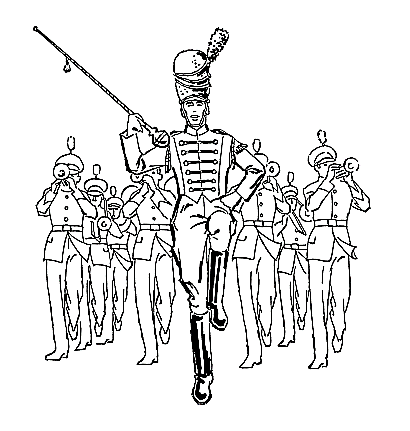 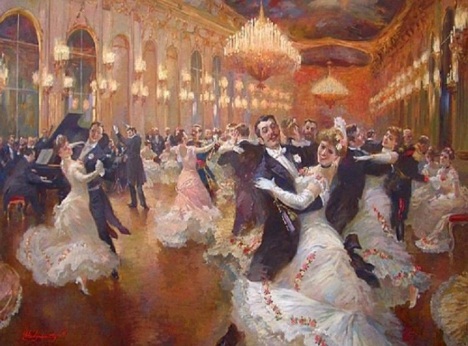 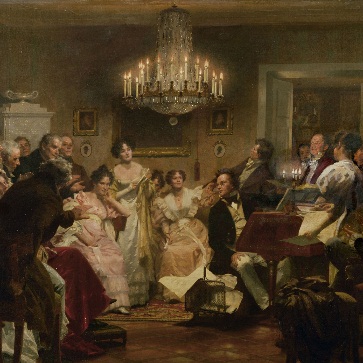 …………………………                        ………………………..                         …………………………….Фортепианные произведенияТональностьХарактер мелодииМузыкальные средства выразительностиВальс «Военный марш»«Музыкальный момент»